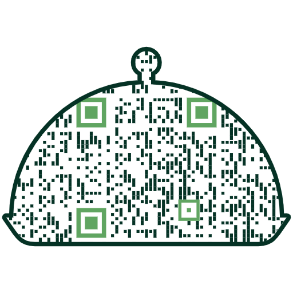 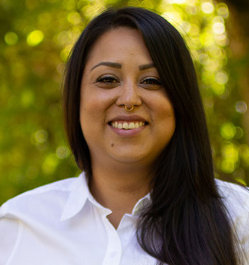 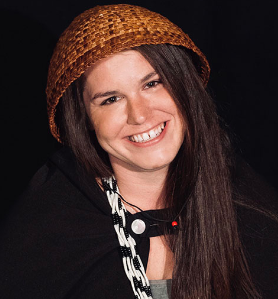 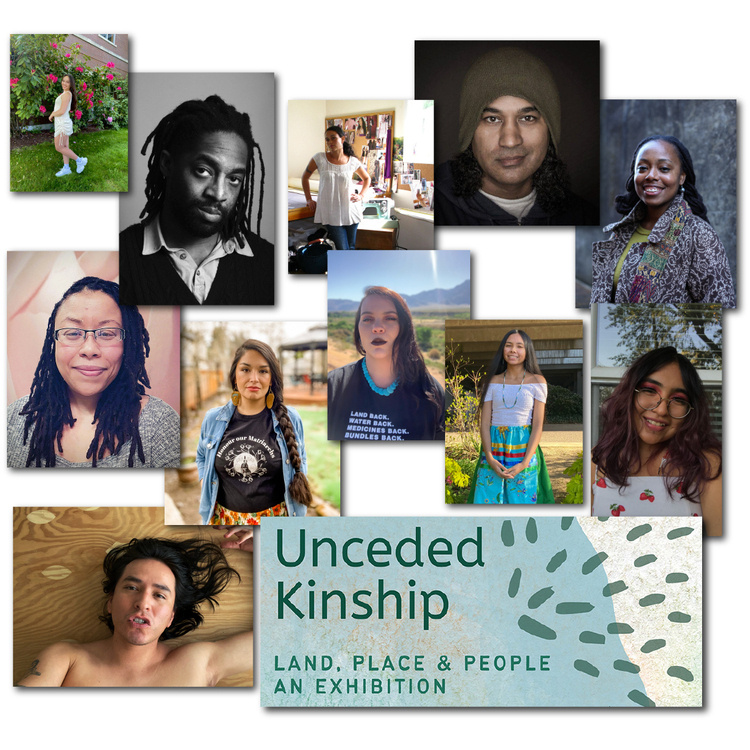 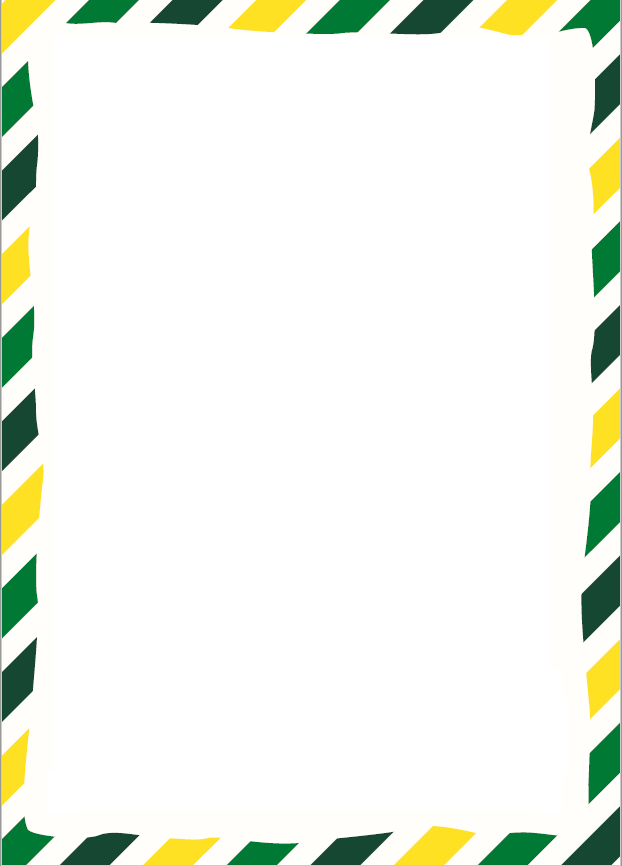 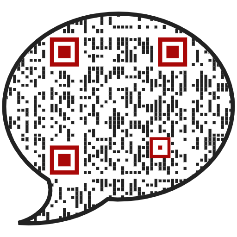 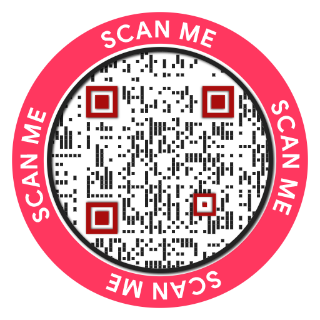 Thank you for engaging in Everyday Inclusion 2022 throughout August. Find out more: https://vpfa.uoregon.edu/everyday-inclusion-2022-connection-and-belonging